Программа мастер-класса «Маммология от А  до Я. Тонкости диагностики и персональное ведение маммологического пациента. Основы медикаментозного и хирургического подхода»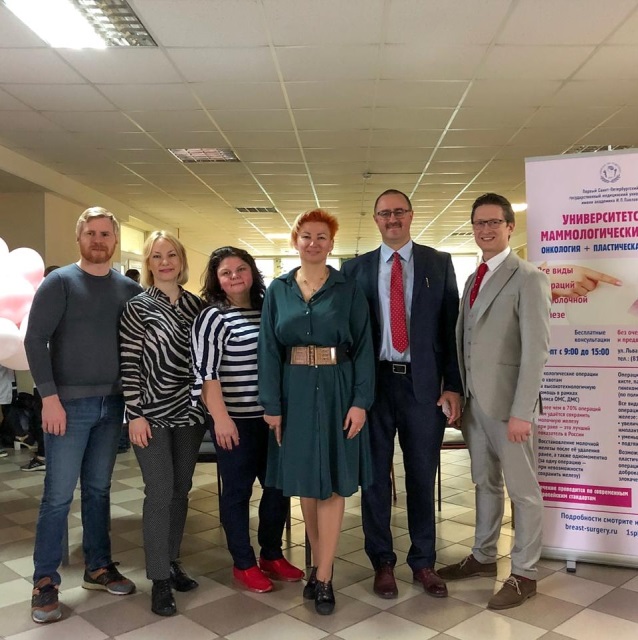 Первый Санкт-Петербургский Государственный Медицинский Университет им. акад. И.П. Павлова, НИИ Хирургии и Неотложной медицины 5 онкологическое отделение (маммологии) Место проведения:
Санкт-Петербург, ул. Льва Толстого 17, 54 корпус, 4 этаж, аудитория №1.  Дата: 25.01.2020г.9.00 -10.00Регистрация. Приветственный кофе-брейк.Регистрация. Приветственный кофе-брейк.Регистрация. Приветственный кофе-брейк.Регистрация. Приветственный кофе-брейк.Регистрация. Приветственный кофе-брейк.10.00 – 10.10Приветственное слово и открытие конференцииПриветственное слово и открытие конференцииПриветственное слово и открытие конференцииПриветственное слово и открытие конференцииПриветственное слово и открытие конференции10.15 – 10.45ЛекцияКачество жизни женщины. Генетические и эпигенетические риски.В лекции разбираются факторы риска влияющие на молочную железу, влияние гормональных препаратов на уровень риска,  а так же приводятся примеры имеющихся в международной практике тестов для расчета персональных рисков.В лекции разбираются факторы риска влияющие на молочную железу, влияние гормональных препаратов на уровень риска,  а так же приводятся примеры имеющихся в международной практике тестов для расчета персональных рисков.Травина М.Л.10.45 – 11.30ЛекцияВозможности методов диагностики молочной железы, прогностическая ценность В лекции разбираются преимущества и недостатки следующих методик: клинический осмотр, сбор жалоб, пальпация; УЗИ, 2D маммографии, 3D маммографии (томосинтез), CESM,  МРТ;  Дополнительные методики.В лекции разбираются преимущества и недостатки следующих методик: клинический осмотр, сбор жалоб, пальпация; УЗИ, 2D маммографии, 3D маммографии (томосинтез), CESM,  МРТ;  Дополнительные методики.Травина М.Л.11.30 – 12.10Лекция Грудное вскармливание: советы практикующим врачам.Микробиом молочной железы, лактостазы и безоперационное лечение лактационных маститов.Микробиом молочной железы, лактостазы и безоперационное лечение лактационных маститов.Травина М.Л.12.10-13.00ЛекцияХирургическое лечение доброкачественных заболеваний молочных желёз В лекции разбираются методы хирургического удаления патологических образований в молочной железе в  сочетание с пластическими операциями. До и после операционный этап этап обследования.  В лекции разбираются методы хирургического удаления патологических образований в молочной железе в  сочетание с пластическими операциями. До и после операционный этап этап обследования.  Телишевский Антон Валентинович13.00-13.30ЛекцияСовременные хирургические методы лечения РМЖ В лекции разбираются варианты операций с или без онкопластики и их связь с диагностическим амбулаторным этапомВ лекции разбираются варианты операций с или без онкопластики и их связь с диагностическим амбулаторным этапомКоларькова Вера Витальевна кмн13.30-14.10Кофе-брейкКофе-брейкКофе-брейкКофе-брейкКофе-брейк14:10 – 14:40ЛекцияРеконструкция молочной железы Реконструкция молочной железы  Отсроченная и одномоментная реконструкция молочной железы. Выбор метода и показания к выбору.Виноградов Иван Александрович14.40 – 15:10ЛекцияЧто ждёт практикующий онколог-хирург -маммолог от специалистов амбулаторного звенаЧто ждёт практикующий онколог-хирург -маммолог от специалистов амбулаторного звенаНеобходимые предоперационные обследования, выбор тактики хирургического лечения по результатам обследования.  Чиж И.А.15:10 – 17:00ЛекцияКлинические примеры подбора персонализированного лечения и ведения  пациента с ДЗМЖ. Клинические примеры подбора персонализированного лечения и ведения  пациента с ДЗМЖ. Подбор терапии по пролиферативному снижению рисков тканей молочной железы. Назначение гормонотерапии и МГТ пациентам с ДЗМЖ. Травина М.Л.17.00 Дискуссия Ответ-вопросОтвет-вопросТравина М.Л.Чиж. И.А.